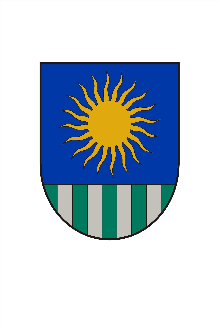 Saulkrastu novada pašvaldībaSaulkrastu novada kultūras centrs______________________________________________________________________________________________Reģ. Nr. 50900027911, Atpūtas iela 1B, Zvejniekciems, Saulkrastu pagasts, Saulkrastu novads, LV – 2161tālrunis 67954179, e-pasts: kultura@saulkrasti.lvSaulkrastos01.12.2021TIRGUS IZPĒTE*„Biroja un atpūtas mēbeles”Pasūtītājs:Iepirkuma priekšmets:Biroja un atpūtas mēbeles saskaņā ar tirgus izpētes Pielikumu Nr.1 – Tehniskā specifikācija/cenu piedāvājums.Līguma nosacījumi:Līguma izpildes vieta: Atpūtas iela 1B, Zvejniekciems, Saulkrastu pagasts, Saulkrastu novads, LV-2161.Līguma izpildes laiks: 15 (piecpatsmit) dienas no līguma abpusējas parakstīšanas.Darbu apmaksas termiņš 10 (desmit) dienu laikā pēc pieņemšanas - nodošanas akta parakstīšanas, atbilstoša rēķina saņemšanas. Piedāvājumu iesniegšanas vieta, datums un laiks:Pretendents savu piedāvājumu iesniedz līdz 2021.gada 08. decembrim plkst. 15:00, nosūtot elektroniski uz e-pasta adresi antons.capkevics@saulkrasti.lv vai iesniedz personīgi Atpūtas iela 1B, Zvejniekciems, Saulkrastu pagasts, Saulkrastu novads, LV – 2161, vai atsūtot pa pastu. Piedāvājumi, kas iesniegti pēc norādītā laika netiks vērtēti Tirgus izpētē.Kvalifikācijas prasības pretendentiem:Iesniedzamie dokumenti:Pieteikums dalībai Tirgus izpētē, atbilstoši 2.pielikumam,Finanšu piedāvājums atbilstoši 3. pielikumam, t.sk., Tehniskā specifikācija/cenu piedāvājums (atbilstoši 1.pielikumam),Informāciju par pretendenta pieredzi un kvalifikāciju atbilstoši 4.pielikumam.7. Piedāvājuma izvēles kritērijs:Par pretendentu, kuram būtu piešķiramas līguma slēgšanas tiesības, tiek atzīts tas pretendents, kura piedāvājums atbilst visām tirgus izpētes noteikumu prasībām un ir ar viszemāko piedāvāto līgumcenu,Ja izraudzītais pretendents atsakās slēgt līgumu, tad tiek lemts vai piešķirt līguma slēgšanas tiesības nākamam pretendentam, kura piedāvājums ir ar zemāko cenu,Ja nav iesniegts neviens tirgus izpētes noteikumu prasībām atbilstošs piedāvājums vai ir cits objektīvi pamatots iemesls, pasūtītājam ir tiesības uzvarētāju nepaziņot un tirgus izpēti pārtraukt.Ja pretendenta piedāvātā cena ir augstāka nekā pasūtītājs ir plānojis, tad ir iespēja atteikties no kādas preces vai samazināt piedāvāto preču vienību skaitu.8. Finanšu piedāvājums:Pretendentam finanšu piedāvājums jāiesniedz atbilstoši uzaicinājuma 2.pielikumā norādītajai Finanšu piedāvājuma formai. Finanšu piedāvājumā norādītajā cenā jāiekļauj visas ar darba apjomu izpildi saistītās izmaksas, nodokļi, t.sk., izmaksas par visiem riskiem, tajā skaitā, iespējamo sadārdzinājumu. Finanšu piedāvājumā cenu norāda EUR bez pievienotās vērtības nodokļa. Atsevišķi norāda pievienotās vērtības nodokļa summu un līguma summu, ieskaitot pievienotās vērtības nodokli.Pretendents, nosakot līgumcenu, ņem vērā un iekļauj līgumcenā visus iespējamos sadārdzinājumus un citas cenu izmaiņas. Līguma izpildes laikā netiek pieļauta līgumcenas maiņa, pamatojoties uz izmaksu izmaiņām.Cita informācija:Ja Jūsu piedāvājums tiks akceptēts Saulkrastu novada kultūras centra kontaktpersona sazināsies ar piedāvājumā norādīto kontaktpersonu par līguma slēgšanu.Ja kāda no pozīcijām atstāta tukša - piedāvājums netiek vērtēts un Pretendents tiek izslēgts no turpmākās vērtēšanas.Pasūtītājam ir tiesības atteikties no kādas preces pozīcijas vai tās daļas, ņemot vērā Pasūtītāja finanšu resursus.Ja kādā no pozīcijām norādīts noteikts ražotājs - pretendents var piedāvāt ekvivalentu preci.			Tirgus izpēte “Biroja un atpūtas mēbeles”2.pielikumsPIETEIKUMS TIRGUS IZPĒTEI “Biroja un atpūtas mēbeles”Ar šo apliecinu savu dalību minētajā tirgus izpētē un apstiprinu, ka esmu iepazinies ar tās noteikumiem, pakalpojuma sniegšanas apjomiem, un piekrītu visiem tajā minētajiem nosacījumiem, tie ir skaidri un saprotami, iebildumu un pretenziju pret tiem nav.Ar šo apliecinu, ka visa sniegtā informācija ir patiesa.Paraksta pretendenta vadītājs vai vadītāja pilnvarota persona:2021.gada ___. _______________Tirgus izpēte “Biroja un atpūtas mēbeles”3.pielikumsFINANŠU PIEDĀVĀJUMS*Tirgus izpētei “Biroja un atpūtas mēbeles”* Finanšu piedāvājuma neatņemama sastāvdaļa ir Tehniskā specifikācija/Cenu piedāvājums.Apņemamies nodrošināt tirgus izpētes “Biroja un atpūtas mēbeles” nosacījumu noteikto termiņu ievērošanu attiecībā uz darbiem, kas mums tiktu piešķirti tirgus izpētes rezultātā.Apliecinām, ka, iesniedzot piedāvājumu, esam iepazinušies ar visiem apstākļiem, kas varētu ietekmēt līguma summu un piedāvāto darbu izpildi. Līdz ar to garantējam, ka gadījumā, ja mums tiks piešķirtas līguma slēgšanas tiesības, saistības apņemamies pildīt atbilstoši mūsu piedāvājumam.Apliecinām, ka izmaksās ievērtēti visi darbu veikšanai nepieciešamie materiāli, algas un mehānismi, visi ar darbu organizāciju saistītie izdevumi, kā arī darbi, kas nav minēti, bet bez kuriem nebūtu iespējama darbu kvalitatīva līguma izpilde.Ar šo garantējam sniegto ziņu patiesumu un precizitāti. Mēs saprotam un piekrītam prasībām, kas izvirzītas pretendentiem šī iepirkuma nolikumā un līguma projektā.Paraksta pretendenta vadītājs vai vadītāja pilnvarota persona:Tirgus izpēte “Biroja un atpūtas mēbeles”4.pielikumsPRETENDENTA PIEREDZETirgus izpētei “Biroja un atpūtas mēbeles”*Pasūtītājam ir tiesības bez iepriekšējas saskaņošanas ar Pretendentu pārbaudīt iesniegto informāciju un iegūt ziņas no Pretendenta norādītā Pasūtītāja.Paraksta pretendenta vadītājs vai vadītāja pilnvarota persona:Pasūtītāja nosaukums:Saulkrastu novada kultūras centrsJuridiskā adreseAtpūtas iela 1B, Zvejniekciems, Saulkrastu pagasts, Saulkrastu novads, LV – 2161Reģistrācijas numursLV 50900027911e-pasta adresekultura@saulkrasti.lv Kontaktpersona par tehnisko specifikāciju un dokumentācijuSaulkrastu kultūras centra vadītāja vietnieks saimniecības jautājumos Antons Čapkevičs,Mob.tālruņa nr. 25729409, e-pasts antons.capkevics@saulkrasti.lvKvalifikācijas prasībasDokuments kvalifikācijas prasības atbilstības novērtēšanai un pretendenta iesniedzamie atlases dokumentiPretendents ir reģistrēts, licencēts vai sertificēts atbilstoši attiecīgās valsts normatīvo aktu prasībām.Pretendenta pārbaude tiks veikta pēc Uzņēmumu reģistrā vai Valsts ieņēmumu dienesta saimnieciskās darbības veicēju datu bāzē norādītās informācijas. Pretendentam iepriekšējo 3 (trīs) gadu laikā līdz piedāvājuma iesniegšanas brīdim, ir pieredze piegādātās preces piegādē un montāžā: veicis vismaz 1 (viena) līguma izpildi par mēbeļu piegādi un montāžu, kas naudas izteiksmē nav mazāka par tirgus izpētes ietvaros iesniegtā piedāvājuma summu (euro, bez PVN).Pretendents pieredzi var pierādīt ar vairākiem līgumiem: piemēram, 1 (viens) līgums par biroja krēslu piegādi, otrs līgums par biroja galda piegādi un montāžu, summējot abu līgumu līgumcenu tai jābūt vienādai vai lielākai ar piedāvāto iesniegto piedāvājuma summu bez PVN euro.Pretendenta sagatavots pieredzes apliecinājums, kas apliecina Pretendenta atbilstību Tirgus izpētes noteikumu 5.2. punktā noteiktajām prasībām, saskaņā ar pielikumā pievienoto formu (Tirgus izpētes 3.pielikums).Par pieredzi apliecinošo līgumu klāt pievieno pasūtītāja atsauksmes kopiju vai citu alternatīvu dokumentu, kas objektīvi apliecina prasību izpildi un darbu izpildi atbilstoši attiecīgajiem normatīviem.Dokumentu, kas apliecina piedāvājuma parakstītāja personas pārstāvības tiesības (oriģināls vai normatīvajos aktos apliecināta kopija), izņemot, ja piedāvājumu paraksta persona, kurai pārstāvības tiesības reģistrētas Latvijas Republikas Uzņēmumu reģistrā.Tirgus izpēte “Biroja mēbeles un atpūtas mēbeles”Tirgus izpēte “Biroja mēbeles un atpūtas mēbeles”Tirgus izpēte “Biroja mēbeles un atpūtas mēbeles”Tirgus izpēte “Biroja mēbeles un atpūtas mēbeles”Tirgus izpēte “Biroja mēbeles un atpūtas mēbeles”Tirgus izpēte “Biroja mēbeles un atpūtas mēbeles”Tirgus izpēte “Biroja mēbeles un atpūtas mēbeles”Tirgus izpēte “Biroja mēbeles un atpūtas mēbeles”Tehniskā specifikācija/                                                cenu piedāvājumsTehniskā specifikācija/                                                cenu piedāvājumsTehniskā specifikācija/                                                cenu piedāvājumsTehniskā specifikācija/                                                cenu piedāvājumsPielikums Nr.1Pielikums Nr.1Prasības precēm – jaunas, nelietotas, bez jebkādiem bojājumiem, ražotāja iepakojumā.Tehniskajam piedāvājumam jāpievieno rasējums vai attēls, kas atbilst precei, kas tiks piegādāta un uzstādīta pasūtītājam.Piedāvātām precēm pilnībā jāatbilst tehniskā specifikācijas prasībās noteiktajiem dažādu augstuma grupu rādītājiem.Piegādāto preču garantijas termiņš: ne mazāk kā 24 (divdesmit četri) mēneši no preču pieņemšanas dienas (t.sk. visu mēbeļu sastāvdaļu, mehānismu un detaļu garantija).Ja ražotājs noteicis ilgāku garantijas termiņu, piemērojams šis garantijas termiņš. Minimālās garantijas prasības un nosacījumi, piegāde un uzstādīšana: 4.1. visām mēbeļu detaļām un izmantotajiem materiāliem jābūt kvalitatīviem, tie nedrīkst būt neatbilstoši mēbelēm paredzēto funkciju veikšanai un mēbeļu piegādes un lietošanas laikā deformēties vai citādi zaudēt to stabilitātes un kvalitātes īpašības;4.2. mēbeļu kustīgās vai regulējamās detaļas vai mehānismi nedrīkst būt vaļīgi, lietošanas laikā deformēties, traucēt viens otra darbībai, darboties nesinhroni, kustēties tiem neparedzētā virzienā vai ar neparedzētu aizturi;4.3. no vairākām atsevišķām savstarpēji savienotām detaļām izgatavotas mēbeles detaļu savienojumu vietas nedrīkst būt vaļīgas un savienotajām detaļām jāsakļaujas precīzi bez nobīdēm;4.4. mēbelei (tostarp tās polsterējumam, kustīgajām detaļām un mehānismiem) jābūt ergonomiski pareizi projektētai.Pasūtītājam ir tiesības atteikties no kādas preces pozīcijas vai tās daļas, ņemot vērā Pasūtītāja finanšu resursus un faktisko nepieciešamību. Prasības precēm – jaunas, nelietotas, bez jebkādiem bojājumiem, ražotāja iepakojumā.Tehniskajam piedāvājumam jāpievieno rasējums vai attēls, kas atbilst precei, kas tiks piegādāta un uzstādīta pasūtītājam.Piedāvātām precēm pilnībā jāatbilst tehniskā specifikācijas prasībās noteiktajiem dažādu augstuma grupu rādītājiem.Piegādāto preču garantijas termiņš: ne mazāk kā 24 (divdesmit četri) mēneši no preču pieņemšanas dienas (t.sk. visu mēbeļu sastāvdaļu, mehānismu un detaļu garantija).Ja ražotājs noteicis ilgāku garantijas termiņu, piemērojams šis garantijas termiņš. Minimālās garantijas prasības un nosacījumi, piegāde un uzstādīšana: 4.1. visām mēbeļu detaļām un izmantotajiem materiāliem jābūt kvalitatīviem, tie nedrīkst būt neatbilstoši mēbelēm paredzēto funkciju veikšanai un mēbeļu piegādes un lietošanas laikā deformēties vai citādi zaudēt to stabilitātes un kvalitātes īpašības;4.2. mēbeļu kustīgās vai regulējamās detaļas vai mehānismi nedrīkst būt vaļīgi, lietošanas laikā deformēties, traucēt viens otra darbībai, darboties nesinhroni, kustēties tiem neparedzētā virzienā vai ar neparedzētu aizturi;4.3. no vairākām atsevišķām savstarpēji savienotām detaļām izgatavotas mēbeles detaļu savienojumu vietas nedrīkst būt vaļīgas un savienotajām detaļām jāsakļaujas precīzi bez nobīdēm;4.4. mēbelei (tostarp tās polsterējumam, kustīgajām detaļām un mehānismiem) jābūt ergonomiski pareizi projektētai.Pasūtītājam ir tiesības atteikties no kādas preces pozīcijas vai tās daļas, ņemot vērā Pasūtītāja finanšu resursus un faktisko nepieciešamību. Prasības precēm – jaunas, nelietotas, bez jebkādiem bojājumiem, ražotāja iepakojumā.Tehniskajam piedāvājumam jāpievieno rasējums vai attēls, kas atbilst precei, kas tiks piegādāta un uzstādīta pasūtītājam.Piedāvātām precēm pilnībā jāatbilst tehniskā specifikācijas prasībās noteiktajiem dažādu augstuma grupu rādītājiem.Piegādāto preču garantijas termiņš: ne mazāk kā 24 (divdesmit četri) mēneši no preču pieņemšanas dienas (t.sk. visu mēbeļu sastāvdaļu, mehānismu un detaļu garantija).Ja ražotājs noteicis ilgāku garantijas termiņu, piemērojams šis garantijas termiņš. Minimālās garantijas prasības un nosacījumi, piegāde un uzstādīšana: 4.1. visām mēbeļu detaļām un izmantotajiem materiāliem jābūt kvalitatīviem, tie nedrīkst būt neatbilstoši mēbelēm paredzēto funkciju veikšanai un mēbeļu piegādes un lietošanas laikā deformēties vai citādi zaudēt to stabilitātes un kvalitātes īpašības;4.2. mēbeļu kustīgās vai regulējamās detaļas vai mehānismi nedrīkst būt vaļīgi, lietošanas laikā deformēties, traucēt viens otra darbībai, darboties nesinhroni, kustēties tiem neparedzētā virzienā vai ar neparedzētu aizturi;4.3. no vairākām atsevišķām savstarpēji savienotām detaļām izgatavotas mēbeles detaļu savienojumu vietas nedrīkst būt vaļīgas un savienotajām detaļām jāsakļaujas precīzi bez nobīdēm;4.4. mēbelei (tostarp tās polsterējumam, kustīgajām detaļām un mehānismiem) jābūt ergonomiski pareizi projektētai.Pasūtītājam ir tiesības atteikties no kādas preces pozīcijas vai tās daļas, ņemot vērā Pasūtītāja finanšu resursus un faktisko nepieciešamību. Prasības precēm – jaunas, nelietotas, bez jebkādiem bojājumiem, ražotāja iepakojumā.Tehniskajam piedāvājumam jāpievieno rasējums vai attēls, kas atbilst precei, kas tiks piegādāta un uzstādīta pasūtītājam.Piedāvātām precēm pilnībā jāatbilst tehniskā specifikācijas prasībās noteiktajiem dažādu augstuma grupu rādītājiem.Piegādāto preču garantijas termiņš: ne mazāk kā 24 (divdesmit četri) mēneši no preču pieņemšanas dienas (t.sk. visu mēbeļu sastāvdaļu, mehānismu un detaļu garantija).Ja ražotājs noteicis ilgāku garantijas termiņu, piemērojams šis garantijas termiņš. Minimālās garantijas prasības un nosacījumi, piegāde un uzstādīšana: 4.1. visām mēbeļu detaļām un izmantotajiem materiāliem jābūt kvalitatīviem, tie nedrīkst būt neatbilstoši mēbelēm paredzēto funkciju veikšanai un mēbeļu piegādes un lietošanas laikā deformēties vai citādi zaudēt to stabilitātes un kvalitātes īpašības;4.2. mēbeļu kustīgās vai regulējamās detaļas vai mehānismi nedrīkst būt vaļīgi, lietošanas laikā deformēties, traucēt viens otra darbībai, darboties nesinhroni, kustēties tiem neparedzētā virzienā vai ar neparedzētu aizturi;4.3. no vairākām atsevišķām savstarpēji savienotām detaļām izgatavotas mēbeles detaļu savienojumu vietas nedrīkst būt vaļīgas un savienotajām detaļām jāsakļaujas precīzi bez nobīdēm;4.4. mēbelei (tostarp tās polsterējumam, kustīgajām detaļām un mehānismiem) jābūt ergonomiski pareizi projektētai.Pasūtītājam ir tiesības atteikties no kādas preces pozīcijas vai tās daļas, ņemot vērā Pasūtītāja finanšu resursus un faktisko nepieciešamību. Prasības precēm – jaunas, nelietotas, bez jebkādiem bojājumiem, ražotāja iepakojumā.Tehniskajam piedāvājumam jāpievieno rasējums vai attēls, kas atbilst precei, kas tiks piegādāta un uzstādīta pasūtītājam.Piedāvātām precēm pilnībā jāatbilst tehniskā specifikācijas prasībās noteiktajiem dažādu augstuma grupu rādītājiem.Piegādāto preču garantijas termiņš: ne mazāk kā 24 (divdesmit četri) mēneši no preču pieņemšanas dienas (t.sk. visu mēbeļu sastāvdaļu, mehānismu un detaļu garantija).Ja ražotājs noteicis ilgāku garantijas termiņu, piemērojams šis garantijas termiņš. Minimālās garantijas prasības un nosacījumi, piegāde un uzstādīšana: 4.1. visām mēbeļu detaļām un izmantotajiem materiāliem jābūt kvalitatīviem, tie nedrīkst būt neatbilstoši mēbelēm paredzēto funkciju veikšanai un mēbeļu piegādes un lietošanas laikā deformēties vai citādi zaudēt to stabilitātes un kvalitātes īpašības;4.2. mēbeļu kustīgās vai regulējamās detaļas vai mehānismi nedrīkst būt vaļīgi, lietošanas laikā deformēties, traucēt viens otra darbībai, darboties nesinhroni, kustēties tiem neparedzētā virzienā vai ar neparedzētu aizturi;4.3. no vairākām atsevišķām savstarpēji savienotām detaļām izgatavotas mēbeles detaļu savienojumu vietas nedrīkst būt vaļīgas un savienotajām detaļām jāsakļaujas precīzi bez nobīdēm;4.4. mēbelei (tostarp tās polsterējumam, kustīgajām detaļām un mehānismiem) jābūt ergonomiski pareizi projektētai.Pasūtītājam ir tiesības atteikties no kādas preces pozīcijas vai tās daļas, ņemot vērā Pasūtītāja finanšu resursus un faktisko nepieciešamību. Prasības precēm – jaunas, nelietotas, bez jebkādiem bojājumiem, ražotāja iepakojumā.Tehniskajam piedāvājumam jāpievieno rasējums vai attēls, kas atbilst precei, kas tiks piegādāta un uzstādīta pasūtītājam.Piedāvātām precēm pilnībā jāatbilst tehniskā specifikācijas prasībās noteiktajiem dažādu augstuma grupu rādītājiem.Piegādāto preču garantijas termiņš: ne mazāk kā 24 (divdesmit četri) mēneši no preču pieņemšanas dienas (t.sk. visu mēbeļu sastāvdaļu, mehānismu un detaļu garantija).Ja ražotājs noteicis ilgāku garantijas termiņu, piemērojams šis garantijas termiņš. Minimālās garantijas prasības un nosacījumi, piegāde un uzstādīšana: 4.1. visām mēbeļu detaļām un izmantotajiem materiāliem jābūt kvalitatīviem, tie nedrīkst būt neatbilstoši mēbelēm paredzēto funkciju veikšanai un mēbeļu piegādes un lietošanas laikā deformēties vai citādi zaudēt to stabilitātes un kvalitātes īpašības;4.2. mēbeļu kustīgās vai regulējamās detaļas vai mehānismi nedrīkst būt vaļīgi, lietošanas laikā deformēties, traucēt viens otra darbībai, darboties nesinhroni, kustēties tiem neparedzētā virzienā vai ar neparedzētu aizturi;4.3. no vairākām atsevišķām savstarpēji savienotām detaļām izgatavotas mēbeles detaļu savienojumu vietas nedrīkst būt vaļīgas un savienotajām detaļām jāsakļaujas precīzi bez nobīdēm;4.4. mēbelei (tostarp tās polsterējumam, kustīgajām detaļām un mehānismiem) jābūt ergonomiski pareizi projektētai.Pasūtītājam ir tiesības atteikties no kādas preces pozīcijas vai tās daļas, ņemot vērā Pasūtītāja finanšu resursus un faktisko nepieciešamību. Prasības precēm – jaunas, nelietotas, bez jebkādiem bojājumiem, ražotāja iepakojumā.Tehniskajam piedāvājumam jāpievieno rasējums vai attēls, kas atbilst precei, kas tiks piegādāta un uzstādīta pasūtītājam.Piedāvātām precēm pilnībā jāatbilst tehniskā specifikācijas prasībās noteiktajiem dažādu augstuma grupu rādītājiem.Piegādāto preču garantijas termiņš: ne mazāk kā 24 (divdesmit četri) mēneši no preču pieņemšanas dienas (t.sk. visu mēbeļu sastāvdaļu, mehānismu un detaļu garantija).Ja ražotājs noteicis ilgāku garantijas termiņu, piemērojams šis garantijas termiņš. Minimālās garantijas prasības un nosacījumi, piegāde un uzstādīšana: 4.1. visām mēbeļu detaļām un izmantotajiem materiāliem jābūt kvalitatīviem, tie nedrīkst būt neatbilstoši mēbelēm paredzēto funkciju veikšanai un mēbeļu piegādes un lietošanas laikā deformēties vai citādi zaudēt to stabilitātes un kvalitātes īpašības;4.2. mēbeļu kustīgās vai regulējamās detaļas vai mehānismi nedrīkst būt vaļīgi, lietošanas laikā deformēties, traucēt viens otra darbībai, darboties nesinhroni, kustēties tiem neparedzētā virzienā vai ar neparedzētu aizturi;4.3. no vairākām atsevišķām savstarpēji savienotām detaļām izgatavotas mēbeles detaļu savienojumu vietas nedrīkst būt vaļīgas un savienotajām detaļām jāsakļaujas precīzi bez nobīdēm;4.4. mēbelei (tostarp tās polsterējumam, kustīgajām detaļām un mehānismiem) jābūt ergonomiski pareizi projektētai.Pasūtītājam ir tiesības atteikties no kādas preces pozīcijas vai tās daļas, ņemot vērā Pasūtītāja finanšu resursus un faktisko nepieciešamību. Prasības precēm – jaunas, nelietotas, bez jebkādiem bojājumiem, ražotāja iepakojumā.Tehniskajam piedāvājumam jāpievieno rasējums vai attēls, kas atbilst precei, kas tiks piegādāta un uzstādīta pasūtītājam.Piedāvātām precēm pilnībā jāatbilst tehniskā specifikācijas prasībās noteiktajiem dažādu augstuma grupu rādītājiem.Piegādāto preču garantijas termiņš: ne mazāk kā 24 (divdesmit četri) mēneši no preču pieņemšanas dienas (t.sk. visu mēbeļu sastāvdaļu, mehānismu un detaļu garantija).Ja ražotājs noteicis ilgāku garantijas termiņu, piemērojams šis garantijas termiņš. Minimālās garantijas prasības un nosacījumi, piegāde un uzstādīšana: 4.1. visām mēbeļu detaļām un izmantotajiem materiāliem jābūt kvalitatīviem, tie nedrīkst būt neatbilstoši mēbelēm paredzēto funkciju veikšanai un mēbeļu piegādes un lietošanas laikā deformēties vai citādi zaudēt to stabilitātes un kvalitātes īpašības;4.2. mēbeļu kustīgās vai regulējamās detaļas vai mehānismi nedrīkst būt vaļīgi, lietošanas laikā deformēties, traucēt viens otra darbībai, darboties nesinhroni, kustēties tiem neparedzētā virzienā vai ar neparedzētu aizturi;4.3. no vairākām atsevišķām savstarpēji savienotām detaļām izgatavotas mēbeles detaļu savienojumu vietas nedrīkst būt vaļīgas un savienotajām detaļām jāsakļaujas precīzi bez nobīdēm;4.4. mēbelei (tostarp tās polsterējumam, kustīgajām detaļām un mehānismiem) jābūt ergonomiski pareizi projektētai.Pasūtītājam ir tiesības atteikties no kādas preces pozīcijas vai tās daļas, ņemot vērā Pasūtītāja finanšu resursus un faktisko nepieciešamību. N.p.k.NosaukumsIzmēri, tehniskais aprakstsApdareSkaitsCena euro par 1 vienību/gbCena euro kopā bez PVNCena euro kopā bez PVN1.Elektriski augstumā regulējamsgalds Gabarītizmēri 625 - 1300(A) × 1800(P) × 800(D) mmPraktisks, ļoti stabils un izturīgs Elektriski augstumā regulējams galds. Kvalitatīvs produkts ilgstošailietošanai ar ļoti zemu enerģijas patēriņu.•	2 elektromotori 75W/katrs•	Rekomendējamais galda virsmas izmērs (min-max), četrstūra virsmām:-	Platums no 1200 līdz 2000mm-	Dziļums no 700 līdz 900mm•	Regulācijas diapazons: 670mm•	Celtspēja max : 120kg•	Pacelšanas ātrums: 40mm/s•	Trokšņu līmenis: <50db•	Enerģijas patēriņš gaidīšanas režīmā: apt. 0,1w•	Min/max augstums (bez galda virsmas): no 625 līdz 1275 mm. Atmiņa 4 programmējamiem augstumiem.Kļava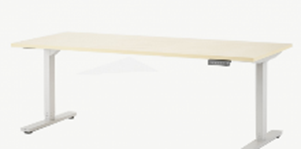 12Galda papildaprīkojumsPanelis 1600×400 mmKļava13Kabeļu nodalījumsKabeļu nodalījums  720 mmMelns14.Atvilktņu bloksGabarītizmēri 600(A) × 400(P) × 450(D) mmAtvilktņu bloks ar četrām atvilktnēm, uz ritenīšiemKļava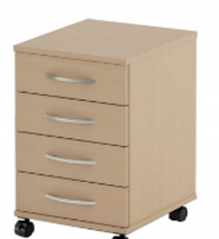 15.Biroja krēsls1190 - 1290(A) × 610(P) × 663(D) mmErgonomisks biroja krēsls ar melnu auduma sēdīti un galvas balstu, muguras balsts no melna sietiņauduma. Krēslam ir pulēta alumīnija 5-staru pamatne,regullējami roku balsti un galvas balsts. Aprīkots ar sinhrono mehānismu.Melns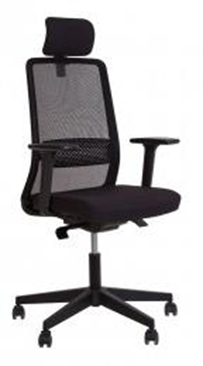 26.Apmeklētāju krēslsGabarīti 145 x 70 x 80 cm. Auduma parametri: 100% poliesters; 476 g/tm; ugunsdrošības klase: DIN 4102- 1 (B1), EN-PN 1021-1; nodilumizturības tests pēcMārtindeila metodes: 96 000 cikli. • sēdvietas augstums: 41 cm • sēdvietas dziļums: 52 cm • izm.145 x 70 x 80 cm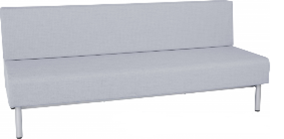 17.Plaukts ar 5 nodalījumiem un durvīm"Gabarītizmēri 1965(A) × 694(P) × 370(D) mmMateriāls:Korpuss no laminētas skaidu plātnes 16mm biezasVirsma no laminētas skaidu plātnes 25mm biezasKorpuss aplīmēts ar 0,4mm ABS maliņuPapildus informācija:Plauktiem iespējama augstumu regulācijaGrīdlīstes frēzējumsMugursiena iegremdēta ¾"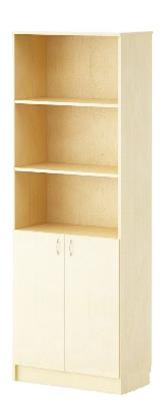 18.Plaukts ar 5 nodalījumiem un durvīm"Gabarītizmēri 1965(A) × 694(P) × 370(D) mmMateriāls:Korpuss no laminētas skaidu plātnes 16mm biezasVirsma no laminētas skaidu plātnes 25mm biezasKorpuss aplīmēts ar 0,4mm ABS maliņuPapildus informācija:Plauktiem iespējama augstumu regulācijaGrīdlīstes frēzējumsMugursiena iegremdēta ¾"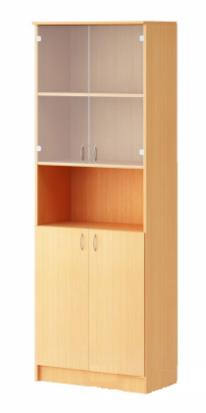 19.Drēbju skapis ar durvīm"Gabarītizmēri 1965(A) × 694(P) × 370(D) mmMateriāls:Korpuss no laminētas skaidu plātnes 16mm biezasVirsma no laminētas skaidu plātnes 25mm biezasKorpuss aplīmēts ar 0,4mm ABS maliņuPapildus informācija:Augšējais plaukts lieliski piemērots cimdiem, cepurēm un citu priekšmetu novietošanai"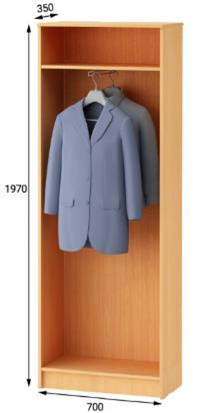 110.ŽurnālgaldiņšGabarītizmēri 400(A) × 900(P) × 600(D) mm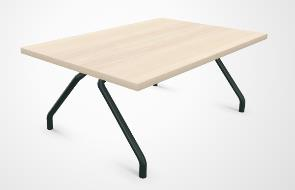 111.SpogulisGabarīti	4mm biezs, 1x2m, slīpētām malām, līmēts, bez rāmja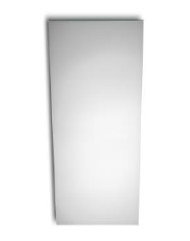 212.SpogulisGabarīti	4mm biezs, 0.6m x2m, slīpētām malām, līmēts, bez rāmja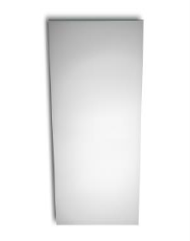 313.trīsvietīgs dīvāns174x73x75 cm Hillared antracīta krāsāRāmis ir no masīvkoka, ļaujot sēdēt droši un stabili.Augstas masīvkoka kājas ļauj viegli tīrīt zem dīvāna ar putekļsūcēju vai piekļūt rotaļlietām un citiem priekšmetiem, kas slēpjas zem dīvāna.Augstas elastības putas ātri atgūst savu sākotnējo formu, kā arī padara dīvānu īpaši mīkstu un patīkamu, nodrošinot optimālu ķermeņa balstu.Elegants dizains un plašums – vieta lasīšanai, rotaļām vai atpūtai.Saliktas preces izmērsPlatums:	174 cmDziļums:	73 cmAugstums:	75 cmAtstarpe zem mēbelēm:	28 cmRoku balsta augstums:	63 cmSēdvietas platums:	160 cmSēdvietas dziļums:	50 cmSēdvietas augstums:	42 cm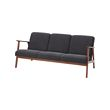 314.divvietīgs dīvāns165x80 cm pelēkā krāsāElegants dizains ar izsmalcinātām detaļām, piemēram, īpašām nošuvēm pie roku balstiem un koka kājām.Dīvānam ir augstākas kājas, tāpēc tā vizuālais tēls ir gaisīgāks, un ir vieglāk uzkopt grīdu zem tā.Kabatu atsperu dziļākais slānis nodrošina vienmērīgu komfortu visā sēdvirsmas garumā un labu atbalstu ķermenim.Kabatu atsperes ir izturīgs risinājums, tāpēc dīvāns ilgi saglabā formu.Dīvāna sēdvietas augstums un dziļums kombinācijā ar atzveltnes spilveniem nodrošina labu atbalstu ķermenim, sēžot ar taisnu muguru.Pārvalks ir no VISSLE poliestera auduma, kura pavedieni ir krāsoti pirms aušanas. Izturīgs, gludi austs materiāls ar pievilcīgu divtoņu efektu.Pārvalks ir viegli noņemams un mazgājams.Saliktas preces izmērsPlatums:	165 cmDziļums:	80 cmSēdvietas platums:	139 cmSēdvietas dziļums:	43 cmAugstums, iesk. azveltnes spilvenus:	86 cmAtzveltnes augstums:	69 cmSēdvietas augstums:	47 cmRoku balsta augstums:	69 cmRoku balsta platums:	13 cmAtstarpe zem mēbelēm:	15 cm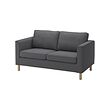 115.Žurnāla galdiņšGalda virsmas materiāls: MDFKrāsa: Melns Savvaļas ozolsKrāsu izvēle: Materiāli: MetālsAugstums: 400 mmPlatums: 600 mmGarums: 1100 mmGalda virsmas biezums: 12 mmSvars: 9 kgMaksimāla svara izturība: 20 kg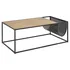 116.Žurnāla galdiņšGalda virsmas materiāls: LKSPKrāsa: VengeMateriāli: LKSPAugstums: 510 mmPlatums: 650 mmGarums: 1150 mmKāju augstums: 240 mmSvars: 24 kg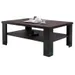 217.krēslsSvarīgākie fakti: Krēsla bļodas formas sēdvieta un noapaļota atzveltne padara to sēdēšanai ļoti ērtu.Saliktas preces izmērsTestēts uz:	110 kgPlatums:	45 cmDziļums:	51 cmAugstums:	81 cmSēdvietas platums:	45 cmSēdvietas dziļums:	41 cmSēdvietas augstums:	43 cmNeto svars:	5,14 kgantracīta krāsā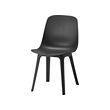 2018.rakstāmgaldsGarums:	200 cmPlatums:	60 cmMaks. augstums:	93 cmMin. augstums:	63 cmtumši pelēkā krāsā/melnā krāsā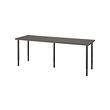 2KOPĀ EUR bez PVNKOPĀ EUR bez PVNKOPĀ EUR bez PVNKOPĀ EUR bez PVNKOPĀ EUR bez PVNKOPĀ EUR bez PVNPVN 21%PVN 21%PVN 21%PVN 21%PVN 21%PVN 21%Kopējā cena ar PVNKopējā cena ar PVNKopējā cena ar PVNKopējā cena ar PVNKopējā cena ar PVNKopējā cena ar PVNInformācija par pretendentuInformācija par pretendentuInformācija par pretendentuInformācija par pretendentuInformācija par pretendentuPretendenta nosaukums:Pretendenta nosaukums:Reģistrācijas numurs:Reģistrācijas numurs:Juridiskā adrese:Juridiskā adrese:Pasta adrese:Pasta adrese:Tālrunis:Tālrunis:E-pasta adrese:E-pasta adrese:Vispārējā interneta adrese:Vispārējā interneta adrese:Finanšu rekvizītiFinanšu rekvizītiFinanšu rekvizītiFinanšu rekvizītiFinanšu rekvizītiBankas nosaukums:Bankas kods:Konta numurs:Vārds, uzvārds, ieņemamais amatsParakstsVieta, datumsBiroja un atpūtas mēbelesKopējā summa EUR (bez PVN)PVN 21%KOPĀ EURVārds, uzvārds, ieņemamais amatsParakstsVieta, datumsNr.p.k.Līgums – datums, Nr., līgumcena, pakalpojuma īss raksturojumsPasūtītājs (nosaukums, reģistrācijasnumurs, adrese un kontaktpersona)*1.Vārds, uzvārds, ieņemamais amatsParakstsVieta, datums